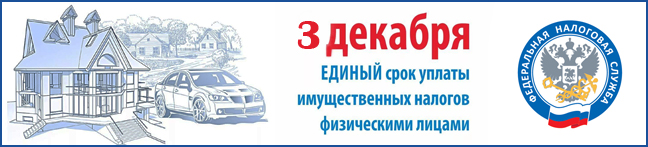 Межрайонная ИФНС России № 5 по Кировской области напоминает,  срок уплаты гражданами земельного, транспортного налогов и налога на недвижимое имущество  за 2017 год не позднее  3 декабря 2018 года.Если Вы по какой либо причине не получили налоговое уведомление, то его можно получить в любой налоговой инспекции, а также в сервисе «Личный кабинет налогоплательщика» на сайте ФНС России www.nalog.ru (доступ к Личному кабинету можно получить в  налоговой инспекции или с помощью учетной записи  портала Госуслуг).Подробную информацию о порядке начисления имущественных налогов можно получить на сайте ФНС России www.nalog.ru , промо-страница «Налоговое уведомление 2018» , по телефонам  Единого Контакт центра 8(800)222-22-22  или   по телефону «горячей линии»  инспекции (83367) 2-20-98.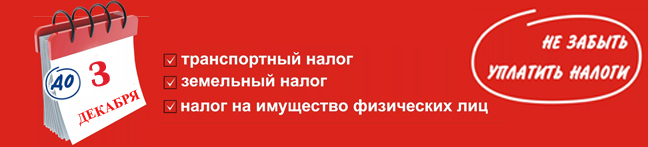 